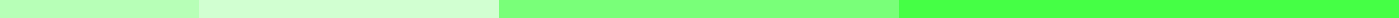 Letter of Inquiry in BusinessJohn Smith
456 Oak Street
Centerville, TX 75833
john.smith@email.com
(555) 987-6543
June 21, 2024Ms. Mary Johnson
Director of Business Development
XYZ Corporation
789 Business Road
Centerville, TX 75833Dear Ms. Johnson,I hope this letter finds you well. My name is John Smith, and I am currently a junior student majoring in Business Administration at Centerville University. I am writing to inquire about potential internship opportunities at XYZ Corporation.As part of my academic and professional development, I am particularly interested in gaining practical experience in business development and strategic planning. XYZ Corporation's reputation for innovation and excellence in these areas has always impressed me, and I believe that an internship with your organization would significantly contribute to my growth and help me achieve my career goals.To help me better understand the opportunities available, I would greatly appreciate it if you could provide information on the following:Current internship opportunities available in the Business Development department.Application procedures and eligibility criteria for internships.Potential projects or tasks that interns may be involved in.Additionally, if there are any specific skills or qualifications that XYZ Corporation looks for in potential interns, kindly include that information as well.I am genuinely excited about the prospect of interning at XYZ Corporation and am eager to learn more about how I can contribute to and benefit from your team. Thank you for considering my inquiry. I look forward to your response.Yours sincerely,John Smith
Junior, Business Administration
Centerville University